Dear Sir/Madam,Please note that CIS/RCC Regional Preparatory Meeting for the World Telecommunication Standardization Assembly (WTSA-16), 12-14 April 2016, is organized by the Regional Commonwealth in the field of Communications (RCC) and the International Telecommunication Union (ITU).Yours faithfully,
Chaesub Lee
Director of the Telecommunication
Standardization Bureau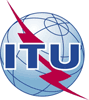 International telecommunication unionTelecommunication Standardization BureauInternational telecommunication unionTelecommunication Standardization Bureau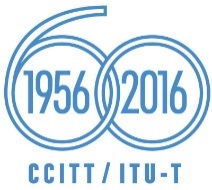 Geneva, 5 April 2016Geneva, 5 April 2016Ref:Corrigendum 1 toTSB Circular 208-	To Administrations of Member States of the UnionCopy:-	To ITU-T Sector Members;-	To ITU-T Associates;-	To ITU Academia;-	To the Chairman and Vice-Chairmen of ITU-T Study Groups;-	To the Director of the Telecommunication Development Bureau;-	To the Director of the Radiocommunication Bureau;To the Head of the ITU Area Office for CIS;To the Director General, RCC Executive Committee;To the Permanent Mission of Uzbekistan in Geneva-	To Administrations of Member States of the UnionCopy:-	To ITU-T Sector Members;-	To ITU-T Associates;-	To ITU Academia;-	To the Chairman and Vice-Chairmen of ITU-T Study Groups;-	To the Director of the Telecommunication Development Bureau;-	To the Director of the Radiocommunication Bureau;To the Head of the ITU Area Office for CIS;To the Director General, RCC Executive Committee;To the Permanent Mission of Uzbekistan in GenevaContact:Reinhard Scholl-	To Administrations of Member States of the UnionCopy:-	To ITU-T Sector Members;-	To ITU-T Associates;-	To ITU Academia;-	To the Chairman and Vice-Chairmen of ITU-T Study Groups;-	To the Director of the Telecommunication Development Bureau;-	To the Director of the Radiocommunication Bureau;To the Head of the ITU Area Office for CIS;To the Director General, RCC Executive Committee;To the Permanent Mission of Uzbekistan in Geneva-	To Administrations of Member States of the UnionCopy:-	To ITU-T Sector Members;-	To ITU-T Associates;-	To ITU Academia;-	To the Chairman and Vice-Chairmen of ITU-T Study Groups;-	To the Director of the Telecommunication Development Bureau;-	To the Director of the Radiocommunication Bureau;To the Head of the ITU Area Office for CIS;To the Director General, RCC Executive Committee;To the Permanent Mission of Uzbekistan in GenevaTelephone:+41 22 730 5860-	To Administrations of Member States of the UnionCopy:-	To ITU-T Sector Members;-	To ITU-T Associates;-	To ITU Academia;-	To the Chairman and Vice-Chairmen of ITU-T Study Groups;-	To the Director of the Telecommunication Development Bureau;-	To the Director of the Radiocommunication Bureau;To the Head of the ITU Area Office for CIS;To the Director General, RCC Executive Committee;To the Permanent Mission of Uzbekistan in Geneva-	To Administrations of Member States of the UnionCopy:-	To ITU-T Sector Members;-	To ITU-T Associates;-	To ITU Academia;-	To the Chairman and Vice-Chairmen of ITU-T Study Groups;-	To the Director of the Telecommunication Development Bureau;-	To the Director of the Radiocommunication Bureau;To the Head of the ITU Area Office for CIS;To the Director General, RCC Executive Committee;To the Permanent Mission of Uzbekistan in GenevaTelefax:E-mail:	       +41 22 730 5853tsbworkshops@itu.int-	To Administrations of Member States of the UnionCopy:-	To ITU-T Sector Members;-	To ITU-T Associates;-	To ITU Academia;-	To the Chairman and Vice-Chairmen of ITU-T Study Groups;-	To the Director of the Telecommunication Development Bureau;-	To the Director of the Radiocommunication Bureau;To the Head of the ITU Area Office for CIS;To the Director General, RCC Executive Committee;To the Permanent Mission of Uzbekistan in Geneva-	To Administrations of Member States of the UnionCopy:-	To ITU-T Sector Members;-	To ITU-T Associates;-	To ITU Academia;-	To the Chairman and Vice-Chairmen of ITU-T Study Groups;-	To the Director of the Telecommunication Development Bureau;-	To the Director of the Radiocommunication Bureau;To the Head of the ITU Area Office for CIS;To the Director General, RCC Executive Committee;To the Permanent Mission of Uzbekistan in Geneva-	To Administrations of Member States of the UnionCopy:-	To ITU-T Sector Members;-	To ITU-T Associates;-	To ITU Academia;-	To the Chairman and Vice-Chairmen of ITU-T Study Groups;-	To the Director of the Telecommunication Development Bureau;-	To the Director of the Radiocommunication Bureau;To the Head of the ITU Area Office for CIS;To the Director General, RCC Executive Committee;To the Permanent Mission of Uzbekistan in Geneva-	To Administrations of Member States of the UnionCopy:-	To ITU-T Sector Members;-	To ITU-T Associates;-	To ITU Academia;-	To the Chairman and Vice-Chairmen of ITU-T Study Groups;-	To the Director of the Telecommunication Development Bureau;-	To the Director of the Radiocommunication Bureau;To the Head of the ITU Area Office for CIS;To the Director General, RCC Executive Committee;To the Permanent Mission of Uzbekistan in GenevaContact:Orozobek KaiykovITU Area Office for the CIS-	To Administrations of Member States of the UnionCopy:-	To ITU-T Sector Members;-	To ITU-T Associates;-	To ITU Academia;-	To the Chairman and Vice-Chairmen of ITU-T Study Groups;-	To the Director of the Telecommunication Development Bureau;-	To the Director of the Radiocommunication Bureau;To the Head of the ITU Area Office for CIS;To the Director General, RCC Executive Committee;To the Permanent Mission of Uzbekistan in Geneva-	To Administrations of Member States of the UnionCopy:-	To ITU-T Sector Members;-	To ITU-T Associates;-	To ITU Academia;-	To the Chairman and Vice-Chairmen of ITU-T Study Groups;-	To the Director of the Telecommunication Development Bureau;-	To the Director of the Radiocommunication Bureau;To the Head of the ITU Area Office for CIS;To the Director General, RCC Executive Committee;To the Permanent Mission of Uzbekistan in GenevaTelephone:+7 495 926 60 70-	To Administrations of Member States of the UnionCopy:-	To ITU-T Sector Members;-	To ITU-T Associates;-	To ITU Academia;-	To the Chairman and Vice-Chairmen of ITU-T Study Groups;-	To the Director of the Telecommunication Development Bureau;-	To the Director of the Radiocommunication Bureau;To the Head of the ITU Area Office for CIS;To the Director General, RCC Executive Committee;To the Permanent Mission of Uzbekistan in Geneva-	To Administrations of Member States of the UnionCopy:-	To ITU-T Sector Members;-	To ITU-T Associates;-	To ITU Academia;-	To the Chairman and Vice-Chairmen of ITU-T Study Groups;-	To the Director of the Telecommunication Development Bureau;-	To the Director of the Radiocommunication Bureau;To the Head of the ITU Area Office for CIS;To the Director General, RCC Executive Committee;To the Permanent Mission of Uzbekistan in GenevaTelefax:E-mail:	       +7 495 926 60 73orozobek.kaiykov@itu.int-	To Administrations of Member States of the UnionCopy:-	To ITU-T Sector Members;-	To ITU-T Associates;-	To ITU Academia;-	To the Chairman and Vice-Chairmen of ITU-T Study Groups;-	To the Director of the Telecommunication Development Bureau;-	To the Director of the Radiocommunication Bureau;To the Head of the ITU Area Office for CIS;To the Director General, RCC Executive Committee;To the Permanent Mission of Uzbekistan in Geneva-	To Administrations of Member States of the UnionCopy:-	To ITU-T Sector Members;-	To ITU-T Associates;-	To ITU Academia;-	To the Chairman and Vice-Chairmen of ITU-T Study Groups;-	To the Director of the Telecommunication Development Bureau;-	To the Director of the Radiocommunication Bureau;To the Head of the ITU Area Office for CIS;To the Director General, RCC Executive Committee;To the Permanent Mission of Uzbekistan in GenevaSubject:ITU Regional Forum 2016: “Bridging the standardization gap for CIS/RCC countries”, (11 April 2016) followed by
CIS/RCC Regional Preparatory Meeting for the World Telecommunication Standardization Assembly (WTSA-16), 12-14 April 2016, Tashkent, UzbekistanITU Regional Forum 2016: “Bridging the standardization gap for CIS/RCC countries”, (11 April 2016) followed by
CIS/RCC Regional Preparatory Meeting for the World Telecommunication Standardization Assembly (WTSA-16), 12-14 April 2016, Tashkent, UzbekistanITU Regional Forum 2016: “Bridging the standardization gap for CIS/RCC countries”, (11 April 2016) followed by
CIS/RCC Regional Preparatory Meeting for the World Telecommunication Standardization Assembly (WTSA-16), 12-14 April 2016, Tashkent, Uzbekistan